FUNCTIONAL GROUP IDENTIFICATION WORKSHEETIdentify the functional groups on the following organic molecules.a.Hb.	HH	OC	CH	OH	 	O	H	HH	O	HH	H	Hc.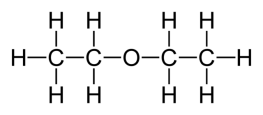 HOH    H	HH	C	C	C	C	H	 	H	H	H	HH	H HBr	HH	 	H	H	H	HDraw simple organic molecules that contain the following functional groups.CycloalkaneAmineEtherEsterAldehydeIdentify the functional group in each of the following molecules.OONHO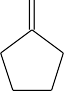 O	OPh	O	Phe.Of.	OBrDraw simple molecules that contain the following functional groups. Draw as skeleton structures, as shown above – do not draw carbons, but only lines to represent bonds between them. Do not draw hydrogens if they are attached to a carbon atom.Carboxylic AcidHalide (Haloalkane)EsterAmineKetoneAldehydePrimary ThiolAmideTertiary AlcoholSecondary amine